21.08.2021 күні мектеп- лицей директоры Қарлығаш Шәкәрімқызы 4-9 сынып ата -аналарымен БАСШЫ САҒАТЫН өткізді. Ата- аналар күн тәртібінде белгіленген барлық оқу процесіне енгізілген жаңалықтармен ақпараттандырылды. Сонымен қатар ата-аналар көкейлеріндегі сұрақтар ортаға тасталып, талқыланып, тұщымды жауаптармен қанықтырылды.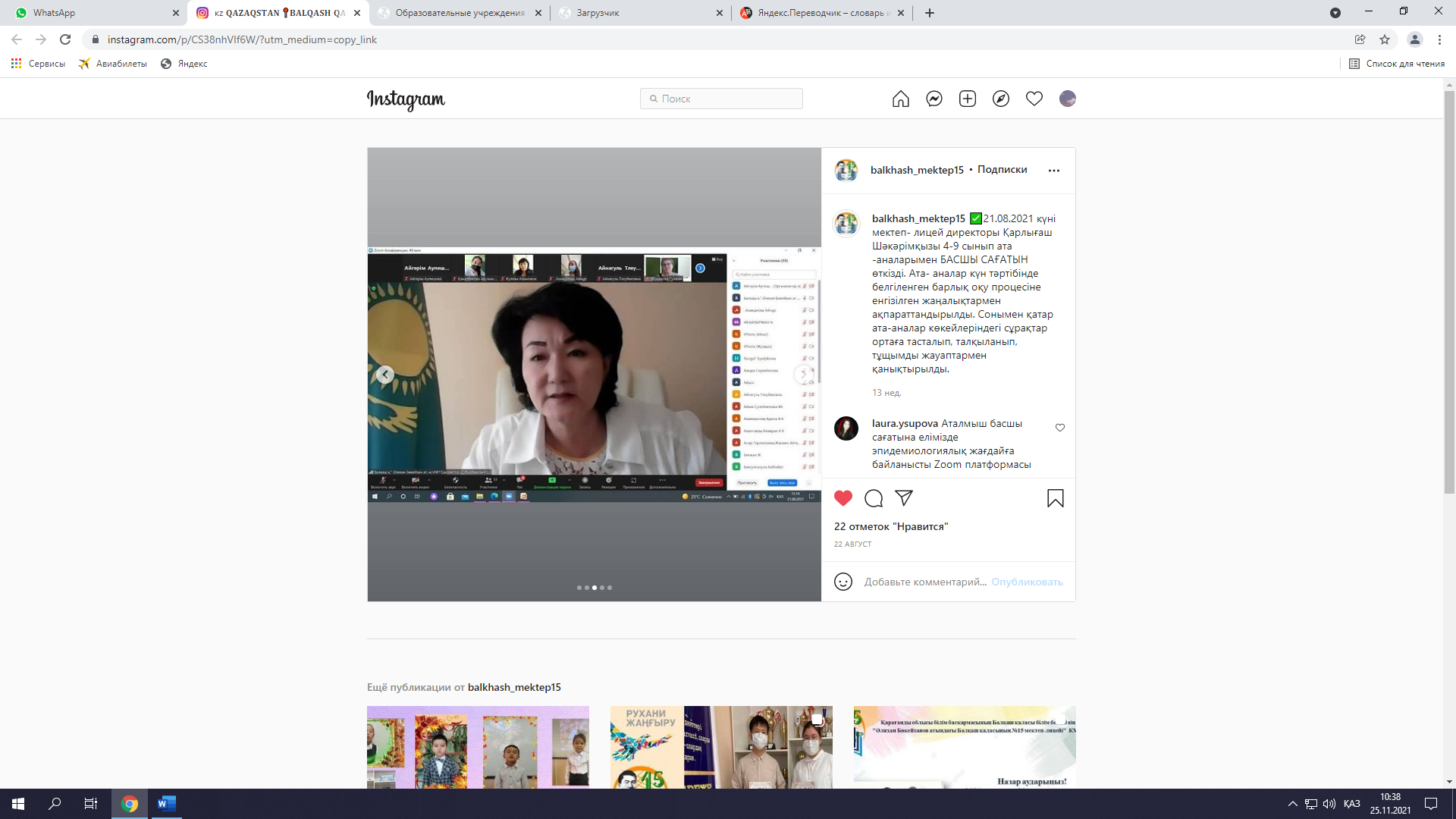 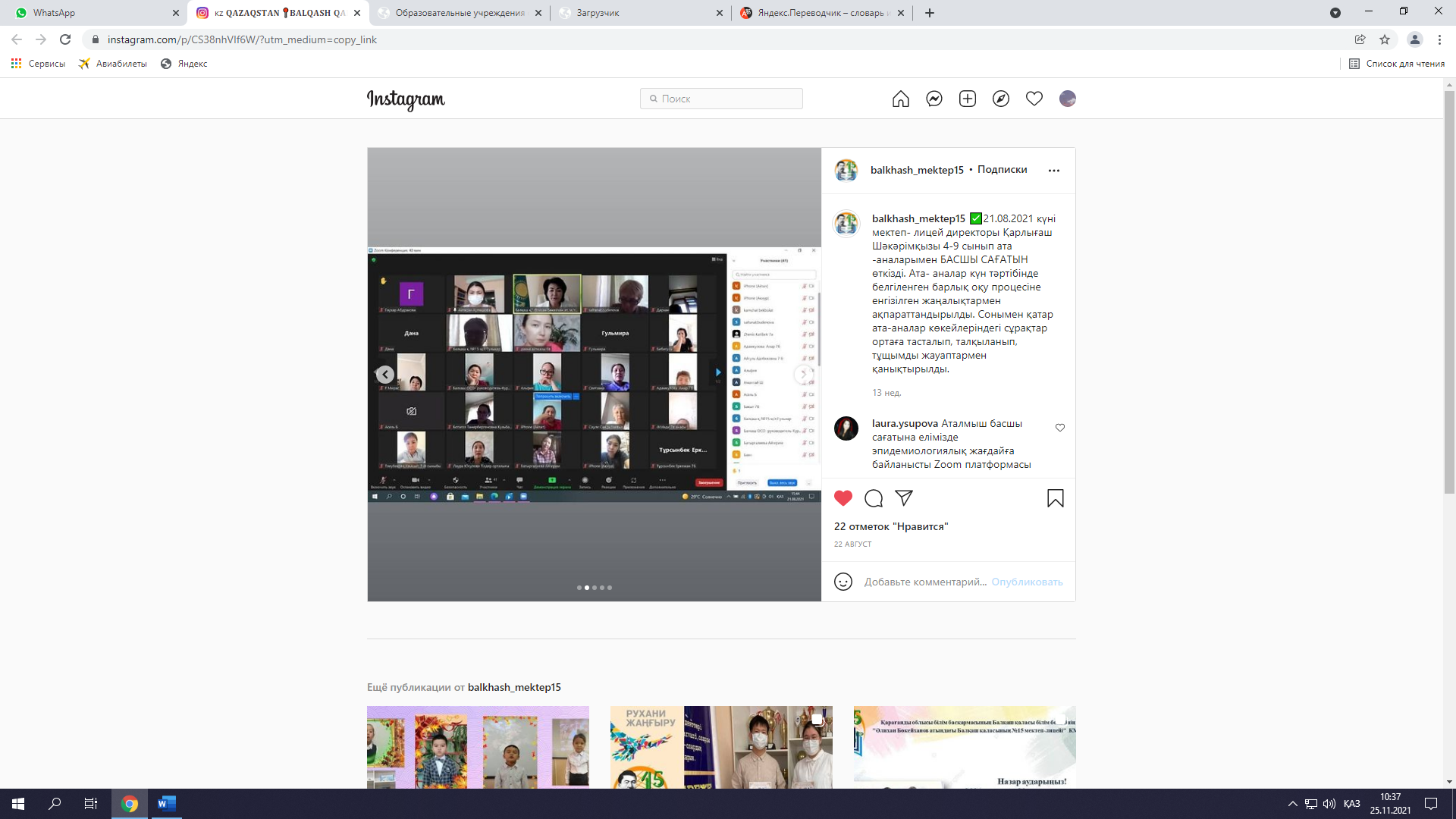 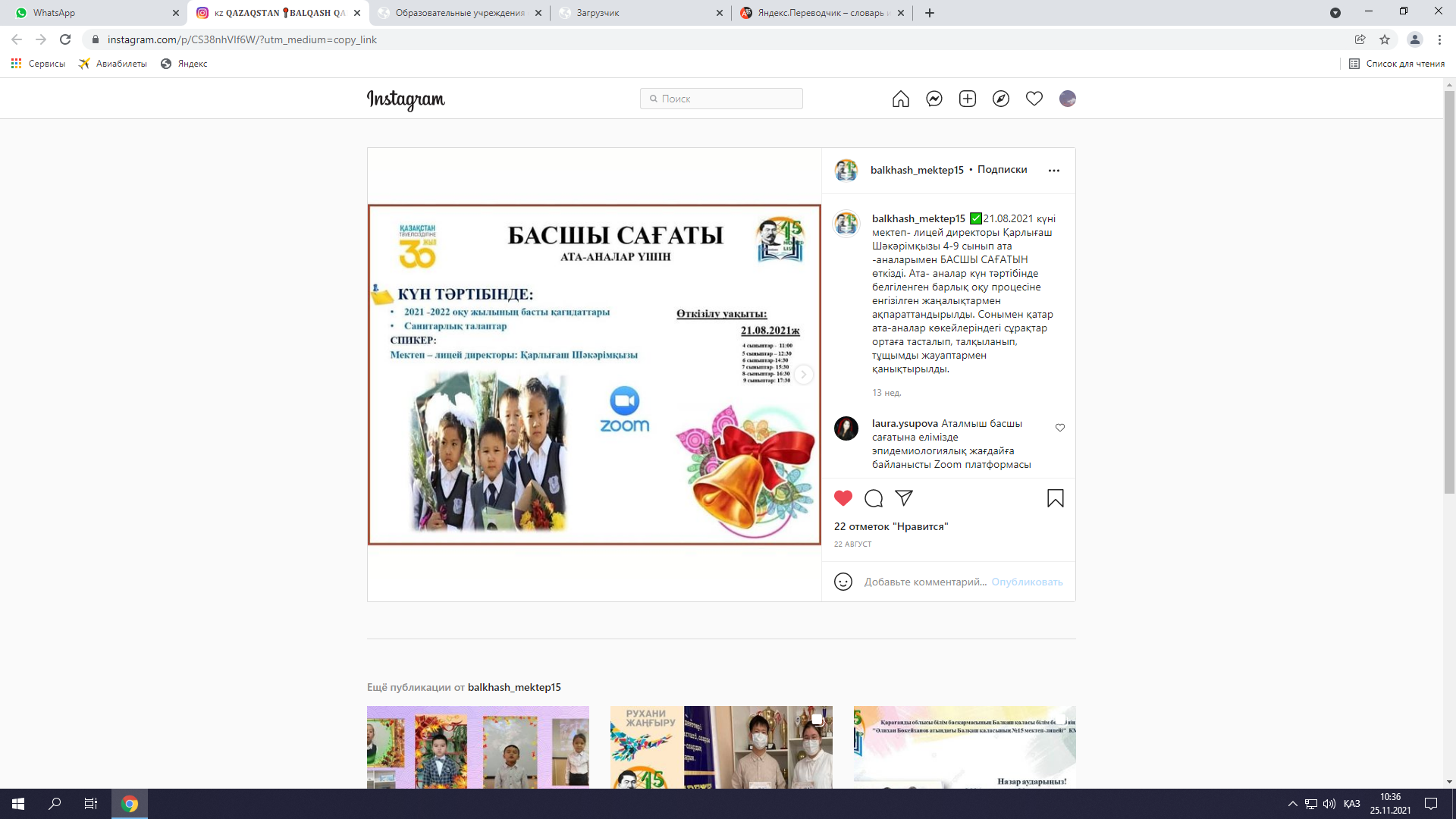 